Liturgie zondag 17 januari 2021, Drunen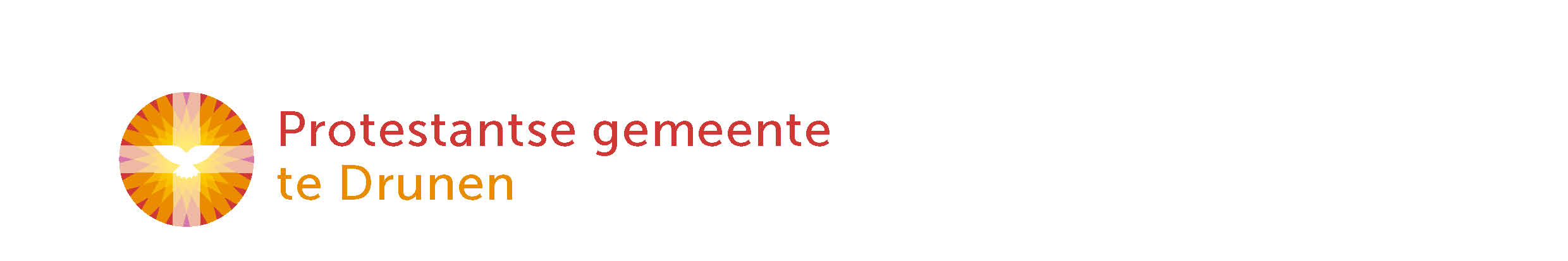 diaconale dienst met Kees Janson0. Muziek vooraf: Sela    Ik zal er zijn (instrumentaal)tekst: Hans Maat | muziek & melodie: Kinga Bán & Adrian Roest | opname: Martin Mans & Martin Zonnenberg | https://www.youtube.com/watch?v=mjSRCaTazVUINTREDEWelkom door ouderling van dienstStil worden1. LB Psalm 16:1,3	Bewaar mij, want ik schuil bij U, o Godtekst: Ida Gerhardt & Marie van der Zeyde | melodie: IWVL | opname: Dennis Wubshttps://www.youtube.com/watch?v=32eyPHXlyU01. Bewaar mij, want ik schuil bij U, o God,Gij zijt mijn Heer, en mijn geluk is zeker.Gij maakt bestendig mijn voorspoedig lot,Gij zijt mijn heil, mijn erfdeel en mijn beker.Gij deelt mij toe zo lief’lijke landouwendat mijn hart in mij opspringt bij ’t aanschouwen.3. Ik prijs de Heer; Hij heeft mijn hart verlicht,dat in de nacht zelfs blijft van Hem gewagen.Ik houd bestendig naar Zijn Aangezichtmijn ogen vol vertrouwen opgeslagen.Ik wankel niet, want aan mijn rechterzijdestaat God, mijn Heer, die mij hiertoe leidde.Bemoediging en groet   Bemoedigingvoorganger: 	Onze hulp is in de Naam van de Heer,	 		die hemel en aarde gemaakt heeft,				die trouw houdt tot in eeuwigheid				en niet laat varen het werk van zijn handen.Groetvoorganger: 	Genade, barmhartigheid en vrede
				zij jullie van God, de Vader,
				en van Jezus Christus, onze Heer				door de heilige Geest.allen: 		Amen.KyriëGlorialied: LB 305	Alle eer en alle glorietekst: Sytze de Vries | melodie: Willem Vogel | opname: Dennis Wubshttps://www.youtube.com/watch?v=5OhwSRJrBg8 1. Alle eer en alle gloriegeldt de luisterrijke naam!Vier de vrede die Hij hedenuitroept over ons bestaan.Aangezicht / vol van licht,zie ons vol ontferming aan!2. Alle eer en alle gloriegeldt de Zoon, de erfgenaam!Als genade die ons toekomtis Hij onze nieuwe naam.Licht uit licht, / vergezicht,steek ons met uw stralen aan!3. Alle eer en alle gloriegeldt de Geest die leven doet,die de eenheid in ons ademt,vlam, die ons vertrouwen voedt!Levenszon, / liefdesbron,maak de tongen los voorgoed!3. Kinderlied van de maand: https://www.youtube.com/watch?v=FrpDNFNcEHM&feature=emb_logoMoment voor de kinderenDE HEILIGE SCHRIFTGebed om de heilige GeestInterview met Kees Janson, betrokken bij Nsobe Trust School in ZambiaDs. Bram Wassenaar interviewt Kees Janson. Samen gaan zij in gesprek over de diaconale steun aan de Nsobe Trust School in Zambia, de situatie daar, en wat wij ervan kunnen leren. Tussendoor zullen enkele foto’s getoond worden, zullen we naar enkele liederen luisteren, en zullen we het ook hebben over de gelijkenis van de rijke man en Lazarus. We sluiten af met het luisterlied van de Schrijvers voor gerechtigheid.4. Tim Zingt	Armoede is irritantalbum: Mooi weer | opname: timzingthttps://www.youtube.com/watch?v=xa-RX9Lx7HA 5. Petersen Zagaze, Shyman Shaizo, Ben Blazer & Kalala MumpangaIwe Naine	(Zambiaans lied, opgenomen in Nsobe o.a. op het schoolcomplex)opname: ZedBeatsOfficialhttps://www.youtube.com/watch?v=XKnXjqW28CQ Toelichting van Kees Janson: “Ik heb dit muzieknummer al eerder laten horen en zien in de kerkdienst. Dit is opgenomen op het complex/de omgeving waar de school onderdeel van uitmaakt. Je ziet de economische activiteiten waar de geringe bevolking wat geld mee verdient en je ziet ook de school. En als je goed luistert hoor je ook  de oproep: ‘Laten we vrienden zijn, laten we Zambia opbouwen, we geloven in de heilige Geest’.”refrein: 	 “Jij en ik kunnen dingen veranderen en vooruitbrengen, 	maar alleen als we samen onze krachten bundelen.”Schriftlezing: Lucas 16:19-31	    Gelijkenis van de rijke man en de arme LazarusLuisterlied ter afsluiting van het interview:6. Schrijvers voor gerechtigheid		Maak ons nuttigtekst, melodie & opname: Schrijvers voor gerechtigheidhttps://www.youtube.com/watch?v=tIznuEU8qnM refrein:Maak ons nuttig Heer, voor onze medemensdie leeft en sterft in nood.Laat ons delen Heer, van onze overvloed.Laat onze liefde al Uw wonderen doen.Lieve Heer, leer ons om U ook te zienin de ogen van de mensen die ons kwetsen.Laat ons zien, hoe de liefde zicht vermomten hoe mooi het is, te leven in Uw dienst.refreinLieve Heer, maak ons heilig net als U,en laat Jezus elke dag in ons herleven.Geef ons moed, om Uw mooie werk te doen.Geef ons liefde Heer, voor anderen en U.refreinGAVEN EN GEBEDENGebeden: Dank- & voorbeden, ruimte voor stil gebed, gezamenlijk ‘Onze Vader’Onze Vader, die in de hemel zijt,uw Naam worde geheiligd.Uw koninkrijk kome.Uw wil geschiedeop aarde zoals in de hemel.Geef ons heden ons dagelijks brood.En vergeef ons onze schuldenzoals ook wij onze schuldenaars vergeven.En leid ons niet in verzoeking,maar verlos ons van de boze.Want van U is het koninkrijken de krachten de heerlijkheidin eeuwigheid. Amen.ZENDING & ZEGEN7. Slotlied: LB 912	Neem mijn leven, laat het, Heer	(bewerkt)tekst: Frances Ridley Havergal | vertaling: C.B. Burger | bewerking: Sacramentskoor, Hadassah en het publiek in de Grote Kerk in Breda | opname: Nederland Zingthttps://www.youtube.com/watch?v=_zMpeAsZ5Jk 1. Neem mijn leven, laat het, Heer,toegewijd zijn aan Uw eer.Maak mijn uren en mijn tijd,tot Uw lof en dienst bereid.3. Neem mijn stem, opdat mijn lied,U, mijn Koning, hulde biedt.Maak, o Heer, mijn lippen rein,dat zij Uw getuigen zijn,dat zij Uw getuigen zijn.4. Neem mijn zilver en mijn goud,halleluja,dat ik niets aan U onthoud,halleluja.Maak mijn kracht en mijn verstand,halleluja,tot een werktuig in Uw hand,halleluja.6. Neem ook mijn liefde, Heer,halleluja,‘k leg voor U haar schatten neer,halleluja.Neem mijzelf en voor altijd,halleluja,ben ik aan U toegewijd,halleluja.Zegenvoorganger: 	…allen: 	Amen.8. Muziek na de dienst: LB 416 Ga met God en Hij zal met je zijn (instrumentaal)melodie: Ralph Vaughan Williams | opname: The Christian Piano Guyhttps://www.youtube.com/watch?v=ckTMLWwhJmI Al ziet geen mens je zitten,
Ik weet dat jij er bent
Al voel je je verlaten,
Ik heb je in de gaten,
Bij Mij ben je bekend.
Voro mij ben je bijzonder,
Mijn allermooiste wonder.
Voor Mij ben je in tel:
Ik ken je wel!Refr. 
En je mag komen,
Je mag komen,
Kom maar in m'n huis en in m'n hart.
Kom maar in m'n armen,
Laat me jou verwarmen,
Al jouw streken zijn maar kinderspel:
Ik ken je wel!(vervolg)Misschien denk je: ach laat maar,
D'r valt niks aan te doen.
Ik kan alleen maar jokken
Ik maak alleen maar brokken,
Ik ben een super-oen.
En toch ben jij bijzonder,
En toch ben jij een wonder.
Al zit je in de knel: Ik ken je wel!Refr.Refr.
En je mag komen,
Je mag komen,
Wnat je bent voor Mij zo heel speciaal.
Ook al moet je huilen,
Kom maar bij me schuilen,
Dan vergeet je al die tranen snel:
Ik ken je wel!
Echt, Ik ken je wel!